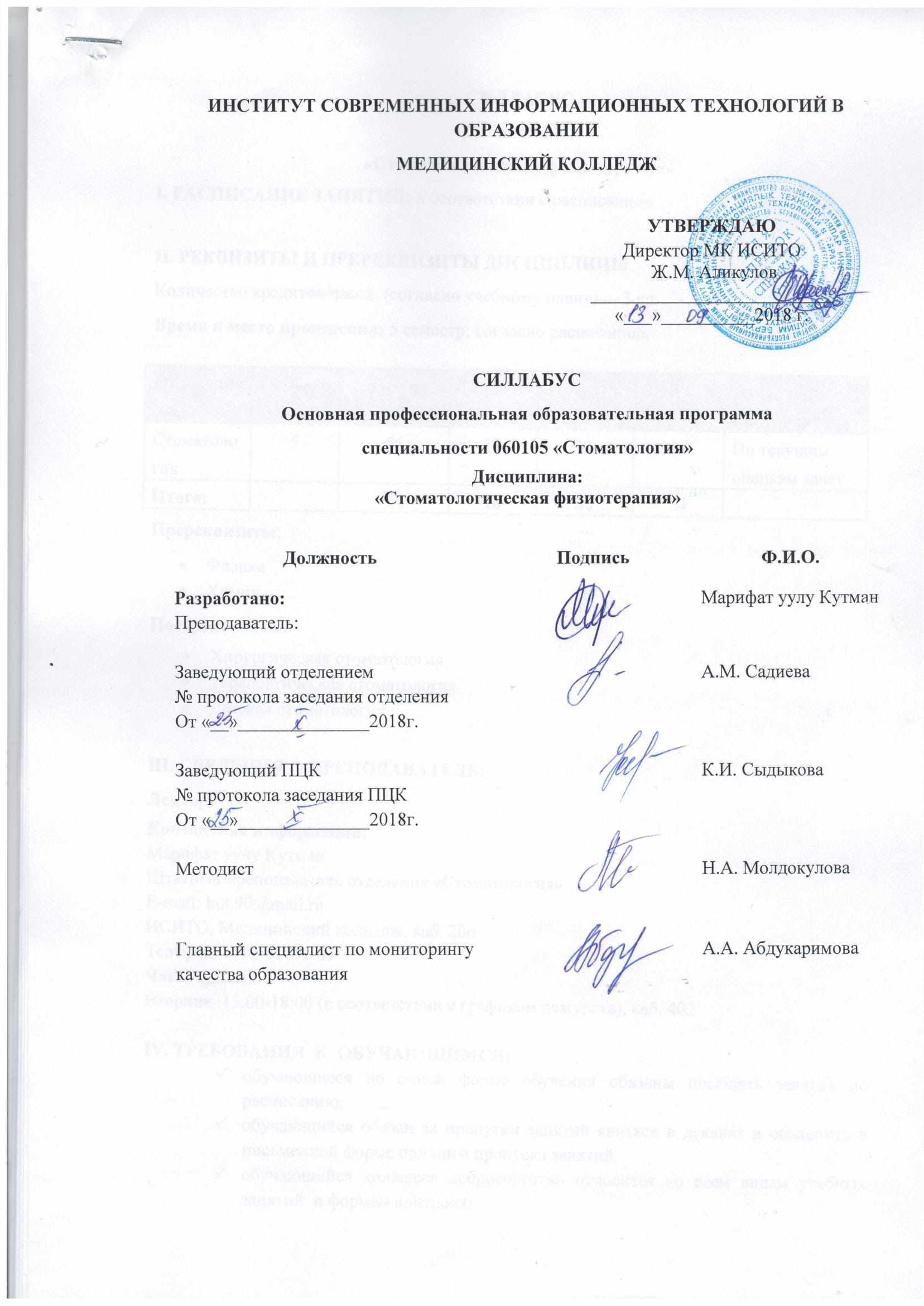 СИЛЛАБУСДисциплина:«Стоматологическая физиотерапия»I. РАСПИСАНИЕ ЗАНЯТИЙ: в соответствии с расписаниемII. РЕКВИЗИТЫ И ПРЕРЕКВИЗИТЫ ДИСЦИПЛИНЫКоличество кредитов/часов: (согласно учебному плану) –  3 кр. Время и место проведения: 5 семестр; согласно расписанию.Пререквизиты:ФизикаХимияПостреквизиты:Хирургическая стоматологияТерапевтическая стоматологияДетская стоматологияIII. СВЕДЕНИЯ О ПРЕПОДАВАТЕЛЕ:Лектор: Контактная информация:Марифат уулу КутманШтатный преподаватель отделения «Стоматология»E-mail: kut.90@mail.ruИСИТО, Медицинский колледж, каб. 206Телефон: 0701-50-51-63Часы приема: Вторник  15:00-18:00 (в соответствии с графиком дежурств), каб. 402 IV. ТРЕБОВАНИЯ  К  ОБУЧАЮЩИМСЯ:обучающиеся по очной форме обучения обязаны посещать занятия по расписанию; обучающийся обязан за пропуски занятий явиться в деканат и объяснить в письменной форме причины пропуска занятий.обучающийся колледжа добросовестно относится ко всем видам учебных занятий  и формам контроля; не допускает проявлений нечестности, недисциплинированности; обмана и мошенничества в учебном процессе;пропуски занятий без уважительной причины (прогулы);оправдание прогулов ложными уважительными причинами;неуважение к своему времени и времени других (опоздания, необязательность);прохождение процедур контроля вместо себя  иными лицами, выполнение учебной работы  для других лиц, сдача учебных, подготовленных другими лицами;предоставление готовых учебных материалов (рефератов, курсовых, контрольных, ВКР, и др. работ) в качестве результатов собственного труда;использование родственных связей для продвижения в учебе;не занимается с посторонними делами в аудитории во время занятий;во время ответа на поставленный вопрос не перебивает его и своих товарищей;отключает на занятиях мобильные телефоны;не допускает громких разговоров и прочего шума в коридорах университета во время занятий на переменах;соблюдает тишину в помещениях общего доступа, предназначенных для учебной и научной  деятельности.Тематический пландисциплины «Ортопедическая стоматология  и ортодонтия»по специальности   «Стоматология».                                   5 семестрV. СОДЕРЖАНИЕ ПРОГРАММЫ											Таблица 1VI. ПОЛИТИКА И ПРОЦЕДУРА ОЦЕНКИ ЗНАНИЙРейтинг знания студентов оценивается по 100- балльной шкале.	Результаты обучения студентов, его рейтинг оценивается по 100 – балльной шкале. Рейтинговая оценка оперативного и итогового контроля составляет не более  60% (60 баллов – это 30 на 1 модуль и 30 баллов на 2 модуль,), оставшиеся  40% (40 баллов) составляет итоговый контроль по нижеследующей следующей схеме 1. Формы оценочных средств текущего, рубежного и промежуточного контроля представлены в Приложении 1.Шкала оценки результатов обучения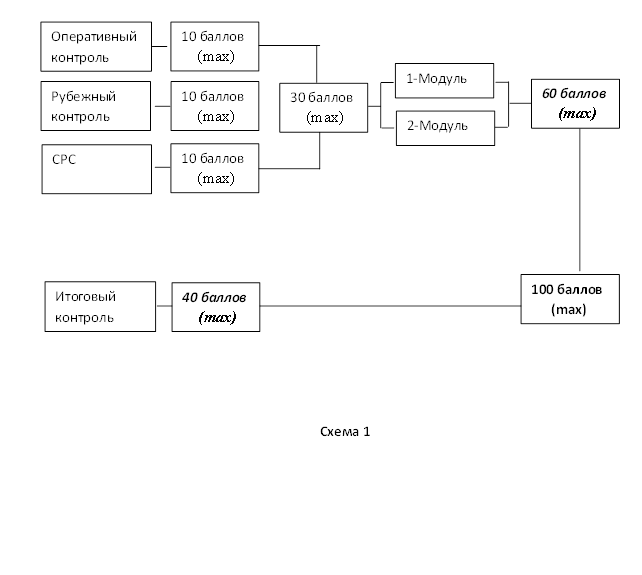 Контрольные вопросы и задания для проведения текущего контроля (в течение семестра по темам и модулям)Модуль 1Тема 1 Ведение в физиотерапию. Организация работы физиотерапевтического кабинета в стоматологической поликлинике. Гальванизация. Электрофорез.Расскажите про роль физиотерапии в стоматологииДайте определение «Физиотерапия»Опишите санитарно-технические нормативы в физиотерапевтических кабинетахДайте определение «Электрофорез»Перечислите показания и противопоказания для проведения физиотерапевтических процедурТема 2 Лечение импульсными  токами низкой частоты и низкого напряжения.Расскажите про правила техники безопасности при использовании аппаратов Тонус-1, Амплипульс-5, АСБ-2Охарактеризуйте методику применения флюктуоризации в стоматологииДайте определение «Диадинамотерапия»Перечислите показания для проведения флюктуоризацииРасскажите методику проведения диадинамотерапии в стоматологииТема 3 Лечение  переменными  токами  высокой частоты: дарсонвализация и диатермокоагуляция.Опишите методику проведения диатермокоагуляции при пульпитеОпишите методику проведения диатермокоагуляции при периодонтитеПеречислите аппараты, применяемые при дарсонвализации Расскажите механизм действия при проведении дарсонвализацииПеречислите показания к применению  дарсонвализации  в стоматологии.Тема 4 Лечение  токами и полями ультравысокой и  сверхвысокой частоты.Опишите методику проведения УВЧ-терапии на периодонт зубаОпишите методику проведения УВЧ-терапии на пораженную  челюстьРасскажите про основные механизмы действия при проведении УВЧ-терапииДайте определение «Микроволновая терапия»Расскажите про особенности  физиологического действия  электромагнитного поля СВЧ-терапииМодуль 2Тема 1 Светолечение: инфракрасное и  лазерное облучение.Расскажите про современное представление о природе светаПеречислите основные показания и противопоказания к применению  инфракрасного излучения при заболеваниях полости ртаРасскажите про методику проведения лазерного облучения  очага поражения при заболеваниях зубочелюстной   системыДайте определение «Лазерное излучение»Дайте определение «Инфракрасное излучение»Тема 2 Лечение ультрафиолетовыми  лучами.Дайте определение «Ультрафиолетовое излучение»Расскажите про реакцию кожи  и слизистой оболочки полости рта  на  воздействие УФ лучейРасскажите про эритему  и механизм  её развитияРасскажите про определение  биодозы УФ лучейОпишите методику применения УФ лучей для профилактики заболеваний полости ртаТема 3 Механовибротерапия: лечение ультразвуком, массажем.Дайте определение «Теплообмен» и «Терморегуляция»Перечислите приемы массажа и их последовательностьРасскажите про механизм  физиологического действия тепловых и холодных процедур на организм человекаПеречислите особенности техники  массажа при  заболеваниях полости ртаРасскажите про физиологическое действие массажаТема 4 Водотеплолечение.Перечислите виды лечебных грязейОпишите технику и методику  применения  грязевой аппликации при заболеваниях полости рта.Расскажите про физиологическое действие парафинаПеречислите основные показания для проведения водолечебных процедурРасскажите про методику гидротерапии полости рта        Процедура оценки  результатов обучения при оперативном, рубежном и итоговом контроле Примерные  критерии оценки  письменных работ, выполняемых в рамках Самостоятельной работы студента Требования к написанию и оценке различных видов СРС могут трансформироваться в зависимости от их формы и содержания, при этом особое внимание уделяется следующим критериям:Примерные  критерии оценки оперативного контроля работ студентовКритерии оценки результатов обучения при устной форме ответа обучающегосяот 9б. до 10б. – «отлично»;от 7б. до 8 б. – «хорошо»;от 5б. до 6 б. – «удовлетворительно»;от 0б. до 4 б. – «неудовлетворительно».Критерии оценки при устной форме ответа (рубежный контроль) – максимум 10б.Примерные  критерии оценки при письменной форме ответа  (итоговый  контроль) теоретический вопросПримерные  критерии оценки при письменной форме ответа  (итоговый  контроль) – практическое задание (решение кейса, ситуации, задача, задание)Примерные  требования по оформлению практических заданийКроссворды. Правила.Оптимальное количество слов в кроссворде - 20.При составлении же кроссвордов по тематическому признаку лучше сначала подобрать слова, а затем, исходя из них, придумать рисунок. Это вот по какой причине. Скажем, вы сделали рисунок тематического кроссворда, в котором должны быть использованы, к примеру, слова, состоящие из трех, пяти, восьми букв. А когда начали подбирать слова, то оказалось, что на данную тему больше слов четырех-, семи-, девятибуквенных, из которых и надо придумать фигуру кроссворда.Правильным считается тот рисунок того кроссворда, у которого все четыре стороны симметричны, каждое слово имеет, как минимум, два пересечения (а вообще чем больше, тем лучше), кроссворд не распадается на части, не связанные между собой. Очень интересны и сложны по составлению «сплошные» кроссворды, в которых все буквы слов пересекаются с другими. Хотя разгадывать их иногда легче — стоит только вписать все слова по горизонтали, как автоматически получится ответ и по вертикали. Кривые и некрасивые кроссворды получаются тогда, когда составитель берет слова и начинает нанизывать их друг на друга. Для плотности кроссвордной фигуры есть определенная мерка: отношение количества пересеченных клеток к общему количеству клеток в фигуре. Обычно это соотношение колеблется в пределах от 1:3 до 1:5. Если плотность фигуры ниже соотношения 1:5 (то есть пересекаемых клеток меньше одной пятой части всех клеток в фигуре), то для кроссворда это уже серьезный недостаток. Значит, нерасчетливо, неэкономно использованы возможности клеточной фигуры — она осталась недоразвитой.При оформлении текста задания кроссворда для единообразия желательно начинать со слов по горизонтали, как мы и пишем обычно, хотя для разгадывания это никакого значения не имеет.В кроссвордах допустимы к употреблению только имена существительные единственного числа в именительном падеже, а также те, которые имеют лишь множественное число: ворота, сумерки, кроссовки и т. д.Никакие эмоционально окрашенные слова: уменьшительные, ласкательные, пренебрежительные и прочие в кроссвордах неупотребимы. Не включаются в кроссворды и названия, состоящие из двух и более слов (Ерофей Павлович, «Анна Каренина», белый гриб), а также слова, пишущийся через дефис (Новиков-Прибой, Комсомольск-на-Амуре, вагон-ресторан).Клетки кроссворда, куда должны вписываться первые буквы слов, последовательно нумеруются. Некоторые слова по горизонтали и вертикали могут идти под одним номером, если они образуют прямой угол, то есть начинаются с общей буквы.Значения слов необходимо давать только по словарям. Примерные  требования к оформлению докладов в формате POWER POINTНе более 8-10 слайдов. Время на презентацию -7-10 мин.Титульный лист слайда. Презентация начинается со слайда, содержащего название места обучения (институт, факультет/колледж, кафедра), работы, дисциплины, имена автора, научного руководителя..Введение (план презентации).Во введении определяется актуальность, дается характеристика направления исследования.Основная часть. Заключение. 3-5 тезиса, излагаются основные результаты представленной работы.Список использованной литературы.Слайды должны  быть пронумерованы.Каждый слайд должен иметь заголовок.Все заголовки должны быть выполнены в едином стиле (цвет, шрифт, размер):Текст слайда для заголовков должен быть размером 24-36 пунктов.Точку в конце заголовков не ставить. А между предложениями ставить.Не писать длинные заголовки.Слайды не могут иметь одинаковые заголовки. Если хочется назвать одинаково – желательно писать в конце (1), (2), (3) или Продолжение 1.Шрифты. Для оформления презентации использовать Arial, Tahoma, Verdana, Times New Roman, Georgia.Размер шрифт для информационного текста 18-22 пункта.Ни в коем случае не стоит стараться разместить на одном слайде как можно больше текста. Необходимо помещать туда важные тезисы.VII. АПЕЛЛЯЦИЯ. Если студент не согласен с результатами оценки письменного экзамена, то он имеет право подать апелляцию на имя руководителя структурного подразделения ИСИТО в течение 3-х дней после объявления результатов по данной дисциплине. Для рассмотрения апелляции руководителем структурного подразделения  создается комиссия в составе не менее трех преподавателей, включая экзаменатора, выставившего оценку, под председательством руководителем подразделения или лица его замещающего. Комиссия оценивает письменный ответ студента, данный им ранее. VIII. Список литературы.Материально-техническое обеспечение дисциплины:Компьютер и мультимедийная установка.Видеофильмы.Стоматологическая установкаКомпозиты светового отвержденияКомпозиты химического отвержденияГалогеновая лампаАлмазные борыЭндодонтический инструментарийПолировочные дискиПолировочные щеткиПолировочная пастаДискодержателиСкейлерНасадки для скейлераЛотки с терапевтическими инструментамиЩипцы для удаления зубов Гипсовые ножыОкклюдаторыЦинк-фосфатные цементыПоликарбоксилатные цементыСуфожаровой шкафПлато.ОтделениеСеместрВсего часовТеорияПрактикаСРСИтоговый контрольСтоматология554183654По текущим оценкам зачетИтого:54183654№Наименование темы:Кол-во часов (лекция)Кол-во часов (практика)СРС1.Ведение в физиотерапию. Организация работы физиотерапевтического кабинета в стоматологической поликлинике. Гальванизация. Электрофорез.46102.Лечение импульсными  токами низкой частоты и низкого напряжения.2683.Лечение  переменными  токами  высокой частоты: дарсонвализация и диатермокоагуляция.26104.Лечение  токами и полями ультравысокой и  сверхвысокой частоты.2665.Светолечение: инфракрасное и  лазерное облучение.2466.Лечение ультрафиолетовыми  лучами.2267.Механовибротерапия: лечение ультразвуком, массажем.2468.Водотеплолечение.222Итого:183654№Название темы ЛитератураПодготовительные  вопросы к практическим занятиямЗадание на СРС1.Ведение в физиотерапию. Организация работы физиотерапевтического кабинета в стоматологической поликлинике. Гальванизация. Электрофорез.Основная:1.«Основы стоматологической физиотерапии» Муравянникова Ж.Г. Ростов-на-Дону, Феникс , 2002 г. Стр.10-112.«Актуальные вопросы физиотерапии» Паномаренко Н.Г., Санкт-Петербург 2010г. Стр. 12-15  3.Клячкин Л.М., Виноградова М.Н., Москва «Медицина, 2010г. Стр. 5-15Дополнительная:1.Журналы «Стоматология»,2009-2013гг.2.Журналы «Новое  стоматологии», 200-2013гг.3.Алымкулов Т.С. «Физиотерапия и курортология» 2007г.Интернет-ресурсы:1.htt:www//stomatology.ru/-сайт для стоматологов2. htt:www//stomfak.ru/-сайт для стоматологических факультетов3. htt:www//webmedinfo.ru- медицинский сайт для стоматологов.Контрольные вопросы/задания:1.Предмет и задачи  физиотерапии. 2.Физиопрофилактика.  3.Физические факторы, применяемые  в лечебной практике. 4.Физиологические механизмы  действия  физических факторов. 5.Практическое использование  физиотерапии в стоматологии. 6.Особенности применения  физических методов лечения  у детей.  7.Организация  физиотерапевтического кабинета  в стоматологической поликлинике, санитарно-технические нормативы, должностные обязанности. Процедурная карта. Отчетная документация. 8.Гальванизация и  лечебный электрофорез. 9.Физиологическое действие  гальванического тока, аппараты гальванизации. Применение гальванизации и лечебного электрофореза при  патологических процессах в полости рта. 10.Техника и наиболее распространенные  методики  гальванизации. 11.Показания и противопоказания  к применению  гальванизации и электрофореза.  12.Механизм действия. Аппараты, техника и методика обезболивания.Составление опорного конспекта:-физические факторы, применяемые в лечении зубов;-физиологические  механизмы действия  физических факторов;-физиопрофилактика;-организация физиотерапевтического кабинета в стоматологической поликлинике, документация-гальванизация,действие  гальванического тока, показания, противопоказания  ;-электрофорез;-частные методы гальванизации и электрофореза, применяемые в стоматологии;-техника и  методика электрообезболивания, применяемые в стоматологии.2.Лечение импульсными  токами низкой частоты и низкого напряжения.Основная:1.«Основы стоматологической физиотерапии» Муравянникова Ж.Г. Ростов-на-Дону, Феникс , 2002 г. Стр. 58-682.«Актуальные вопросы физиотерапии» Паномаренко Н.Г., Санкт-Петербург 2010г. Стр. 25-283.Клячкин Л.М., Виноградова М.Н., Москва «Медицина, 2010г. Стр. 142-147Дополнительная:1.Журналы «Стоматология»,2009-2013гг.2.Журналы «Новое  стоматологии», 200-2013гг.3.Алымкулов Т.С. «Физиотерапия и курортология» 2007г.Интернет-ресурсы:1.htt:www//stomatology.ru/-сайт для стоматологов2. htt:www//stomfak.ru/-сайт для стоматологических факультетов3. htt:www//webmedinfo.ru- медицинский сайт для стоматологов.1.Формы импульсов, их лечебное и  диагностическое применение. 2.Диодинамотерапия, её физиологическое действие, показания и противопоказания к применению. Аппараты, техника и методики диодинамотерапии, применяемые в стоматологии. 3.Синусоидальные  модулированные токи, физиологическое действие, показания, противопоказания, методики  применения в стоматологии. 4.Физиологическое действие флюктуоризации, аппараты, показания, противопоказания,  методики,  применяемые в стоматологии.Подготовка кратких докладов:-физиологическое действие, показания, противопоказания к применению импульсных, диодинамических и  синусоидальных  модулированных токов, флюктуоризации;-аппараты, методику  импульсных  токов применяемые в стоматологии.3.Лечение  переменными  токами  высокой частоты: дарсонвализация и диатермокоагуляция.Основная:1.«Основы стоматологической физиотерапии» Муравянникова Ж.Г. Ростов-на-Дону, Феникс , 2002 г. Стр. 50-582.«Актуальные вопросы физиотерапии» Паномаренко Н.Г., Санкт-Петербург 2010г. Стр. 35-373.Клячкин Л.М., Виноградова М.Н., Москва «Медицина, 2010г. Стр. 138-142Дополнительная:1.Журналы «Стоматология»,2009-2013гг.2.Журналы «Новое  стоматологии», 200-2013гг.3.Алымкулов Т.С. «Физиотерапия и курортология» 2007г.Интернет-ресурсы:1.htt:www//stomatology.ru/-сайт для стоматологов2. htt:www//stomfak.ru/-сайт для стоматологических факультетов3. htt:www//webmedinfo.ru- медицинский сайт для стоматологов.1.Дарсонвализация. Физиологическое действие местной  дарсонвализации. 2.Аппаратура, методика и техника  применения.3.Показания к применению  дарсонвализации  в стоматологии. 4.Аппараты диатермокоагуляции. 5.Техника проведения  диатермокоагуляции при пульпите, периодонтите.Работа над презентациями POWER POINT:-физиологическое действие, показания, противопоказания к применению  дарсонвализации и диатермокоагуляции  при заболеваниях в полости рта;-аппараты, технику безопасности, методику и технику проведения дарсонвализации  при заболеваниях в полости рта;-аппараты, технику безопасности, методики и технику проведения  диатермокоагуляции в стоматологии.4.Лечение  токами и полями ультравысокой и  сверхвысокой частоты.Основная:1.«Основы стоматологической физиотерапии» Муравянникова Ж.Г. Ростов-на-Дону, Феникс , 2002 г. Стр. 82-892.«Актуальные вопросы физиотерапии» Паномаренко Н.Г., Санкт-Петербург 2010г.  Стр. 22-253.Клячкин Л.М., Виноградова М.Н., Москва «Медицина, 2010г. Стр. 132-138Дополнительная:1.Журналы «Стоматология»,2009-2013гг.2.Журналы «Новое  стоматологии», 200-2013гг.3.Алымкулов Т.С. «Физиотерапия и курортология» 2007гИнтернет-ресурсы:1.htt:www//stomatology.ru/-сайт для стоматологов2. htt:www//stomfak.ru/-сайт для стоматологических факультетов3. htt:www//webmedinfo.ru- медицинский сайт для стоматологов.1.Электрическое поле ультравысокой частоты. Физиологическое действие. Влияние электрического поля УВЧ  на воспалительные процессы. 2.Аппараты. Методики  техника проведения  процедур. 3.Показания и противопоказания к применению. 4.Импульсное поле УВЧ – индуктотермия.5.Микроволновая терапия.6.Особенности  физиологического действия  электромагнитного поля СВЧ. Методики и техника  применения. Особенности применения в стоматологии.7.Показания и противопоказания. Техника безопасности. Принципы  дозирования. Совместимость процедур.Составление кроссворда:-физиологическое действие токов УВЧ, показания, противопоказания к их применению;-техника безопасности при работе с  аппаратами УВЧ, их виды, методики применения в стоматологии;-физиологическое действие токов СВЧ, показания, противопоказания к  применению микроволновой терапии;-техника безопасности при работе с аппаратами микроволновой терапии, их вид, особенности  их применения в стоматологии, методики  и техника применения.5.Светолечение: инфракрасное и  лазерное облучение.Основная:1.«Основы стоматологической физиотерапии» Муравянникова Ж.Г. Ростов-на-Дону, Феникс , 2002 г. Стр. 134-1352.«Актуальные вопросы физиотерапии» Паномаренко Н.Г., Санкт-Петербург 2010г. Стр. 39-413.Клячкин Л.М., Виноградова М.Н., Москва «Медицина, 2010г. Стр. 15-72Дополнительная:1.Журналы «Стоматология»,2009-2013гг.2.Журналы «Новое  стоматологии», 200-2013гг.3.Алымкулов Т.С. «Физиотерапия и курортология» 2007г.Интернет-ресурсы:1.htt:www//stomatology.ru/-сайт для стоматологов2. htt:www//stomfak.ru/-сайт для стоматологических факультетов3. htt:www//webmedinfo.ru- медицинский сайт для стоматологов.1.Современное представление о природе света. 2.Инфракрасное излучение. 3.Физиологическое действие, аппаратура, показания и противопоказания к применению  инфракрасного излучения при заболеваниях полости рта. 4.Лазерное излучение, техника  и методики  лазерной терапии при заболеваниях зубов и полости рта. 5.Аппараты, техника безопасности, показания, противопоказания.Составление кроссворда:-спектр света;-инфракрасное излучение, физиологическое действие, показания, противопоказания, методики применения в стоматологии;-лазерное излучение, показания, противопоказания, методики применения в стоматологии.6.Лечение ультрафиолетовыми  лучами.Основная:1.«Основы стоматологической физиотерапии» Муравянникова Ж.Г. Ростов-на-Дону, Феникс , 2002 г. Стр. 107-1342.«Актуальные вопросы физиотерапии» Паномаренко Н.Г., Санкт-Петербург 2010г. Стр. 43-493.Клячкин Л.М., Виноградова М.Н., Москва «Медицина, 2010г. Стр. 124-132Дополнительная:1.Журналы «Стоматология»,2009-2013гг.2.Журналы «Новое  стоматологии», 200-2013гг.3.Алымкулов Т.С. «Физиотерапия и курортология» 2007г.Интернет-ресурсы:1.htt:www//stomatology.ru/-сайт для стоматологов2. htt:www//stomfak.ru/-сайт для стоматологических факультетов3. htt:www//webmedinfo.ru- медицинский сайт для стоматологов.1.Ультрафиолетовое излучение. Реакция кожи и слизистой оболочки полости рта  на  воздействие УФ лучей. 2.Различие в действии  коротких и длинных УФ лучей. 3.Эритема  и механизм  её развития. 4.Пигментация, индивидуальная чувствительность к УФ лучам. 5.Обезболивающее, антирахитическое, бактерицидное действие УФ лучей. Биологическая доза УФ лучей. 6.Дозиметрия и дозировка УФ лучей. 7.Ртутно-кварцевые горелки, принципы их устройства, аппараты, методики и техника применения в стоматологии. 8.Общие показания и противопоказания к применению. 9.Применение УФ лучей для  профилактики  заболеваний зубов и полости рта.  10.Техника безопасности  при УФ облучении.Подготовка кратких докладов:-физиологическое действие, показания, противопоказания, технику безопасности, аппараты для  ультрафиолетового облучения;-техника определения биодозы;-методика  ультрафиолетового облучения, применяемые в стоматологии.8.Механовибротерапия: лечение ультразвуком, массажем.Основная:1.«Основы стоматологической физиотерапии» Муравянникова Ж.Г. Ростов-на-Дону, Феникс , 2002 г. Стр. 175-2002.«Актуальные вопросы физиотерапии» Паномаренко Н.Г., Санкт-Петербург 2010г. Стр. 58-673.Клячкин Л.М., Виноградова М.Н., Москва «Медицина, 2010г. Стр. 72-82Дополнительная:1.Журналы «Стоматология»,2009-2013гг.2.Журналы «Новое  стоматологии», 200-2013гг.3.Алымкулов Т.С. «Физиотерапия и курортология» 2007гИнтернет-ресурсы:1.htt:www//stomatology.ru/-сайт для стоматологов2. htt:www//stomfak.ru/-сайт для стоматологических факультетов3. htt:www//webmedinfo.ru- медицинский сайт для стоматологов.1.Основные понятия об ультразвуковых  комбинациях, механизм действия  ультразвука. 2.Аппараты, дозировка, показания, противопоказания, методики применения ультразвука  при заболеваниях зубов. 3.Массаж. Физиологическое действие. Основные приемы массажа и их последовательность. Методика лечения. 4.Массаж с помощью аппаратов: вибрационный, вакуумный. 5.Особенности техники  массажа при  заболеваниях полости рта. 	Подготовка кратких докладов: -механизм действия ультразвука, показания, противопоказания к его применению, ультрафонофорез;-аппараты серии УЗТ, дозировка ультразвука, техника безопасности и  методики  лечебного применения;-физиологическое действие массажа, приемы массажа, показания, противопоказания к массажу;-аппаратный массаж: вакуумный и   вибрационный;-особенности  техники массажа  при заболеваниях полости рта;9.Водотеплолечение.Основная:1.«Основы стоматологической физиотерапии» Муравянникова Ж.Г. Ростов-на-Дону, Феникс , 2002 г. Стр. 170-1752.«Актуальные вопросы физиотерапии» Паномаренко Н.Г., Санкт-Петербург 2010г.  Стр. 96-1053.Клячкин Л.М., Виноградова М.Н., Москва «Медицина, 2010г. Стр. 104-124Дополнительная:1.Журналы «Стоматология»,2009-2013гг.2.Журналы «Новое  стоматологии», 200-2013гг.3.Алымкулов Т.С. «Физиотерапия и курортология» 2007г. Интернет-ресурсы:1.htt:www//stomatology.ru/-сайт для стоматологов2. htt:www//stomfak.ru/-сайт для стоматологических факультетов3. htt:www//webmedinfo.ru- медицинский сайт для стоматологов.1.Водолечебные процедуры в полости рта, особенности физиологического действия, методика и техника их применения, дозировка, показания, противопоказания к применению. 2.Парафин, физиологическое действие, показания, противопоказания  к его применению при заболеваниях  полости рта. 3.Лечебные грязи.  Виды лечебных грязей, их физиологическое действие. 4.Техника и методика  применения  грязевой аппликации при заболеваниях полости рта.Работа над презентациями POWER POINT:-особенности физиологического действия  водолечебных процедур в полости рта; -показания, противопоказания к водолечебным процедурам, дозировка, техника и методика  их применения;-физиологическое действие  парафина, показания, противопоказания, методику проведения парафиновых аппликаций при заболеваниях  зубочелюстной системы;-физиологическое действие грязей, показания, противопоказания, методика применения грязевых аппликаций при заболеваниях зубочелюстной системы.Баллы Оценка Определение Оценка ECTSОпределение ECTS 85-1005Отлично/зачтеноА«отлично» - отличный результат с минимальными ошибками81-844Хорошо/зачтеноВ«очень хорошо» - вышесредний результат70-804Хорошо/зачтеноС«хорошо» - средний результат с заметными ошибками60-693Удовлетворительно/ЗачтеноD«удовлетворительно» - слабый результат со значительными недостатками55-593Удовлетворительно/ЗачтеноE«посредственно» - результат отвечает минимальным требованиям15-54Неудовлетворительно/незачтеноFX«неудовлетворительно» - для получения зачета необходимо сдать минимум0-14Неудовлетворительно/незачтеноF«неудовлетворительно» - необходимо пересдать весь пройденный материал, летний семестр и повторное обучение дисциплины.Параметры оцениванияШкала оценкиКритерии оценки (кол-во баллов)Понимание задания0-5 баллов0 - нет ответа; 1 - есть знание общей информации, но нет понимания по конкретному заданию; 2 - есть знание и понимание общей информации, но не по конкретному заданию; 3 - есть знание и понимание информации по конкретному заданиюПолнота выполнения задания0-5 баллов0б. - нет ответа; 1б. - студент не выполнил все задания работы и не может объяснить полученные результаты.; 2б. - студент правильно выполнил задание к работе. Составил отчет в установленной форме, представил решения большинства заданий, предусмотренных в работе. Студент не может полностью объяснить полученные результаты; 3б. - задание по работе выполнено в полном объеме. Студент ответил на теоретические вопросы, испытывая небольшие затруднения. Качество оформления отчета к работе не полностью соответствует требованиям; 4б. - задание выполнено с минимальными (техническими) ошибками, опечатками; 5б. - задание по работе выполнено в полном объеме. Студент точно ответил на контрольные вопросы, свободно ориентируется в предложенном решении, может его модифицировать при изменении условия задачи. Отчет выполнен аккуратно и в соответствии с предъявляемыми требованиями..Оформление работы0-2 баллов0б. - не соответствует требованиям, 1б. - имеются отклонения от нормы;2б. - работа оформлена в соответствии  с требованиями.Параметры оцениванияШкала оценкиКритерии оценки (кол-во баллов)Знание матери-ала0-5 баллов0б. – ответ отсутствует; 1б. - не раскрыто основное содержание учебного материала;2б. - излагается материал неполно и допускаются ошибки в определении понятий (в формулировке правил); 3б. - не полно раскрыто содержание материала, но показано общее понимание вопроса, достаточное для дальнейшего изучения программного материала;4б. - в ответе имеются минимальные ошибки (оговорки); 5б. - содержание материала раскрыто в полном  объеме, предусмотренным программой и учебником.Применение конкретных примеров0-5 баллов0б. – ответ отсутствует; 1б.- неумение приводить примеры при объяснении материала;2б. - материал излагается, но не четко и без пояснения, обучающийся отвечает не на все вопросы;3б – приведение примеров вызывает затруднение;4б -  содержание материала излагалось с помощью наводящих вопросов и подсказок;5б. -  показано умение иллюстрировать материал конкретными примерами.Параметры оцениванияШкала оценкиКритерии оценки (кол-во баллов)Полнота и правильность ответа0-5 баллов0б. – ответ отсутствует; 1б. - имеется только план ответа;2б. - ответ содержит существенные ошибки; 3б. - обучающийся не умеет достаточно глубоко и доказательно обосновать свои суждения и привести свои примеры; 4б. - ответ имеет минимальные (технические) ошибки (опечатки);5б. - вопрос раскрыт логически верно, аргументированно, без ошибок и в полном объеме.Демонстрация теоретических знаний и умений0-3 баллов0б. - нет ответа, работа является плагиатом; 1б. - использованы ссылки только на материалы лекций;2б. - использованы ссылки на материалы лекций и основную литературу по дисциплине;3б. - использованы ссылки на все возможные материалы по дисциплине, включая интернет ресурсы.Оформление ответа0-2 баллов0б. - не соответствует требованиям, 1б. - имеются отклонения от нормы;2б. - работа оформлена в соответствии  с требованиями.Параметры оцениванияШкала оценкиКритерии оценки (кол-во баллов)Знание ранее изученного материала0-5 баллов0б. – ответ отсутствует; 1 - есть знание общей информации, но нет понимания по конкретному заданию; 2 - с трудом вспоминает  раннее изученный материал; продемонстрировано усвоение раннее изученного материала.3. - есть знание и понимание общей информации, но не по конкретному заданию;4.- - свободное владение основными понятиями, законами и теорией, необходимыми для объяснения явлений, закономерностей  и т.д.;5. - продемонстрировано усвоение раннее изученного материала.Объем выполненных заданий0-5 баллов0б. – задание не выполнено; 1б. - выполнение задания отвечает минимальным требованиям; 2б. - выполнение задания со значительными ошибками; 3б. - решение вызывает некоторые затруднения;4б. - задание выполнено с минимальными (техническими) ошибками, опечатками; 5б. - задания не выполнены или выполнены менее, чем на 50%.Название учебной литературыМестонахожденияОсновная литература: «Основы стоматологической физиотерапии» Муравянникова Ж.Г. Ростов-на-Дону, Феникс , 2002 г.«Актуальные вопросы физиотерапии» Паномаренко Н.Г., Санкт-Петербург 2010г. Клячкин Л.М., Виноградова М.Н., Москва «Медицина, 2010г.Библиотека ИСТО/административный корпус/этаж 2Электронная версия/компьютер№4Дополнительная литература:Журналы «Стоматология»,2009-2013гг.Журналы «Новое  стоматологии», 200-2013гг.Алымкулов Т.С. «Физиотерапия и курортология» 2007г.Интернет-ресурсы:1.htt:www//stomatology.ru/-сайт для стоматологов2. htt:www//stomfak.ru/-сайт для стоматологических факультетов3. htt:www//webmedinfo.ru- медицинский сайт для стоматологов.Библиотека ИСТО/административный корпус/этаж 2Электронная версия/компьютер№4